Set2 Reading at home. (Expire 26th Aug)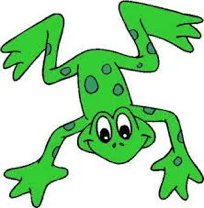 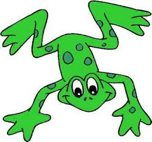 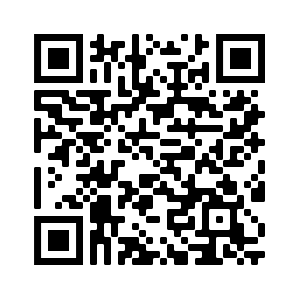 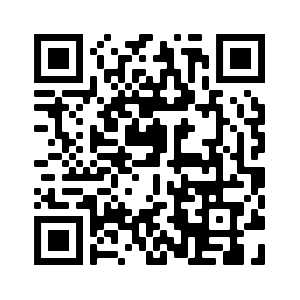 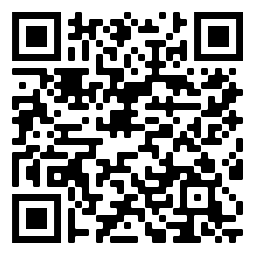 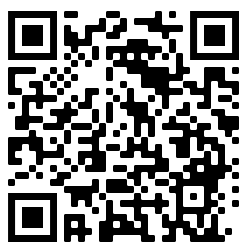 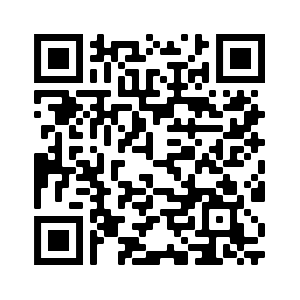 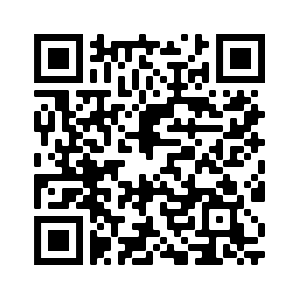 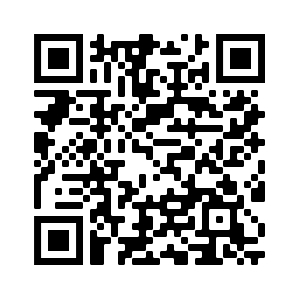 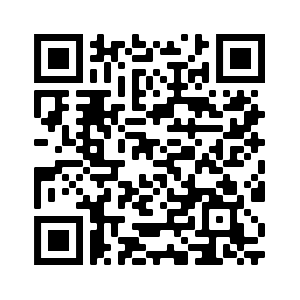 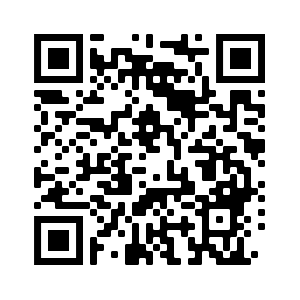 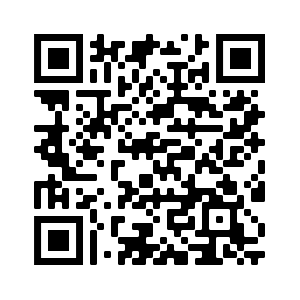 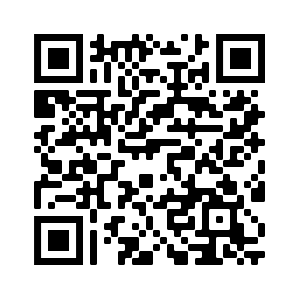 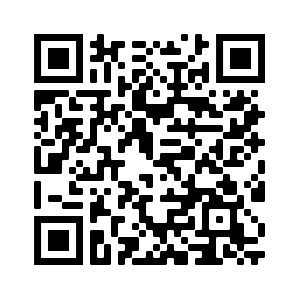 